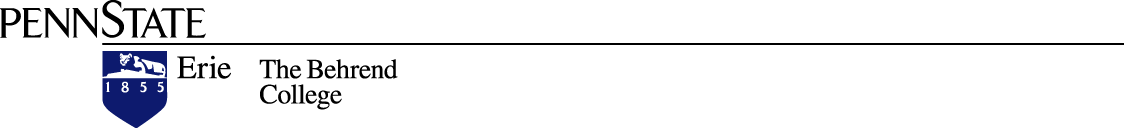 OUTREACH CONTACT RESOURCE GUIDEPhone: 814-898-6756  E-mail:  aeb20@psu.edu  Web site: behrend.psu.edu/outreachPenn State is committed to affirmative action, equal opportunity, and the diversity of its workforce. U.Ed. EBO 14-88	2/18/14SOURCEPHONE #ACTIVITY DESCRIPTIONACADEMIC SCHOOLSSam and Irene Black School of BusinessEngineering Humanities and Social SciencesScience814-898-6107814-898-6153814-898-6108814-898-6105Offer six associate, 34 baccalaureate, and two graduate programs, with 20 directly applicable to careers in business and industry, including an MBA and an online master’s degree program in Project Management, and a master’s degree program in Manufacturing ManagementEDUCATIONAL OUTREACHCareer Fair814-898-6164Brings students and potential employers together to discuss job, internship, and career opportunitiesOffice of Community and Workforce Programming814-898-6103Designs and delivers professional and organizational development programming and training for business, industry, educators, and othersCollege for Kids814-898-6103Provides a wide selection of one-week, age-appropriate summer programsEngineering and Engineering Technology Capstone Projects (Senior Projects)814-898-6153Gives student teams an opportunity to work on industry-sponsored projects that provide solutions to engineering problems and questionsInternships814-898-6164Offers professional career-related experiences for which a Penn State Behrend student can often receive academic creditMath Options814-898-6103Provides opportunities for young women (grades 7,8,9) to explore career fields in science, technology, engineering, and mathMinority College Experience/Women in Science and Engineering814-898-6100Enrolls academically talented students in a university credit course at the college in the summer prior to their senior year of high schoolPenn State Educational Partnership Program814-874-6261Provides after-school academic and social enhancement program in three Erie, PA schools: Wayne and Wilson Middle Schools, and Central High SchoolSummer Sports Camps814-898-6240Camps for boys and girls ages 4-1721st Century Kids814-898-6103Provides science, technology, engineering, and math enrichment activities to the youth of Erie and Warren countiesCOLLEGE SUPPORT SERVICESAcademic and Career Planning Center814-898-6164Coordinates and facilitates student career services and internshipsJohn M. Lilley Library814-898-6106Provides access to library resources and online databasesOUTREACH CENTERSApplied Research & Design Center814-898-6153Provides state-of-the-art applied research and technology transfer to benefit industry with  computer, electrical, mechanical, and software engineering issuesEconomic Research Institute of Erie814-898-6107Collects, analyzes, interprets, and disseminates information on the local, regional, national, and international economies, and maintains www.ERIEdata.org Enterprise Resource Planning Center of Excellence814-898-7270Is dedicated to student and incumbent worker skills development in the area of corporate ERP development, maintenance, and operationThe Institute on the American Dream814-898-6108Explores bright and dark sides of individual, ethnic, and national dreamsJanet Neff Sample Center for Manners and Civility814-898-6108Fosters a civility-enriched academic experience within the college communityK-12 Engineering Outreach Center814-898-6153Coordinates the school’s Science, Technology, Engineering, and Math (STEM) outreach activities to school-aged youthMedical Plastics Center of Excellence814-898-6142Focuses on education and applied research related to the use of polymers in the medical field, including material testing, computer modeling, and process simulation technologyPartnership Erie814-898-6508Assists non-profit organizations in the Erie region to establish a presence on the Internet and provides students with practical experienceSusan Hirt Hagen CORE814-898-6297Provides research and evaluation, identification of best practices, and grant-writing services for the social service base of northwest PA, especially as it relates to healthy youth developmentAFFILIATED STATE-RELATED PROGRAMS`Ben Franklin Technology Partners 814-898-6650Provides loans to assist PA manufacturers with R&D, technology transfer, and trainingCooperative Extension814-825-0900Extends informal outreach educational opportunities to individuals, families, and businessesOTHER OUTREACH ACTIVITIESArboretum at Penn State Behrend & Sustainability Programs814-898-6993Provides education, research, and outreach programs highlighting the college's 835 acres which include more than 175 species of treesCenter for Service Leadership814-898-6609Links students to substantive community-based service projectsKnowledge Park at Penn State Erie & Open Lab Opportunities814-898-6153Provides a 100-acre campus area for the location of knowledge-based companies; and develops research affiliations with companies Pennsylvania Sea Grant Program814-217-9017Provides science-based environmental and economic extension, education, and research outreach services in support of PA’s coastlinesPublic Programming814-898-6242Offers public programming such as astronomy open houses, film and speaker series, book and poetry readings, musical and stage performancesSpeakers Directory814-898-6159Provides a list of college experts on various subjects who are available for interviews and speaking engagementsWP$E AM 1450 and FM 107.1 Radio814-898-6495A 1,000-watt commercially licensed radio station that incorporates the Partners for Business™ interview series into its programmingYoung Peoples’ Chorus of Erie814-898-6789Provides children of diverse abilities and backgrounds a comprehensive choral music experience